Grand Court of Washington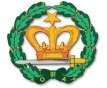 Order of the Amaranth www.amaranthwa.org  2022 AMARANTH SCHOLARSHIP APPLICATION INSTRUCTIONFor 2023-2024 SCHOOL YEAR  Deadline January 20, 2023Applicant may receive this award up to a maximum of two times.ELIGIBILITY REQUIREMENTS:  Student eligibility requirements for this Scholarship shall be: 1.)  A minimum of a 2.0 Grade Point Average (GPA) 2.)  A permanent resident of the state of Washington. 3.)  A member of Job’s Daughters, or Rainbow for Girls in the Washington/Idaho Jurisdiction. or DeMolay (including Majority Members and Senior DeMolay) 4.) Or the Son, Daughter, Step-son, Step-daughter, Grandchild, or Great Grandchild of a Master Mason in      good standing in the State of Washington.   5.) Or a member of the Order of the Amaranth in the State of Washington. Or the Son, Daughter, Step-son, Step-daughter, Grandchild, or Great Grandchild of a member of the Order of the Amaranth in the State of Washington.  *A current copy of dues card must be included with this application. No exceptions. *If the relative is deceased, please provide; your relationship and submit proof of good standing of the relative in their organization at the time of their death. EDUCATION: Applicant to complete all questions regarding your high school education, including General Education Diploma (GED) & home schooled.  Students beyond high school complete the section on trade/vocational school and/or college education.  Applicant must provide most current transcripts.HIGH SCHOOL:  Applicants must provide their high school transcript.  In addition, if you are a High School Student attending college as part of A Running Start Program you must also submit a transcript from the college.  COLLEGE FRESHMAN:  Applicants must provide their high school transcript and college transcript.   (Sophomore & above):  Applicants provide transcripts from all colleges attended. TRADE /VOCATIONAL SCHOOL:  Applicants provide both high school transcript & current school transcript. GED (General Education Diploma): Applicants must provide a copy of their GED and transcripts. HOME SCHOOLED:  Applicants must provide a copy of their transcripts.    *A first-year college or trade/vocational school student must secure an affidavit from a school official attesting to the current scholastic standing if a first term transcript is not available at the time of submission of this application. High School & College Freshmen applicants must include High School transcripts with application.PERSONAL REFERENCES: Two letters of recommendation from teachers, advisors, employers, etc.  (Letters from relatives or previously submitted references are not acceptable).  ESSAY: Type and double spaceFINANCIAL PLAN:  Each applicant is required to provide a financial plan for the upcoming school year. 2022 AMARANTH SCHOLARSHIP APPLICATIONFor 2023-2024 School Year Date _____________________________To:  AMARANTH SCHOLARSHIP COMMITTEE Full Name ______________________________________________________Phone________________        Please print or type       (Last)                                             (First)                                           (MI) Address___________________________________________________     ________________________                                 (Number & Street)                            (City & State)                             (Zip Code)                     (e-mail address) _______________  Name of Parents or Legal Guardian _____________________________________________________                                                                                                                          (not required if 18 years or older) HomeAddress___________________________________________________Phone________________List Only One Masonic Association______________________________________________________       (See List under Eligibility Requirements of Instructions) Educational Plans:  I am applying for a Scholarship to attend: _________________________________________________                                          (Name of School that I will be attending).    (Final submission of School name must be by August 1, 2022)                 Address______________________________________________________________________________                                   (Full address of School)Field of Study: ___________________________________________________________________________                                                    (Career, major field of study or trade) Have you applied for admission?   Yes____   No____   Have you been accepted?   Yes____ No____ If No, explain briefly___________________________________________________________________ Start date;  _________________________________________________________________ Education:  High School: ______________________________________Year Graduating/Graduated___________ Address:  ______________________________________________GPA_______Based on ______Scale  Trade/Vocational School or College______________________________________________________ Address: _______________________________________________GPA_______Based on ______Scale (College transcripts are required.  First year College and Vocational/Trade School students who cannot submit transcripts, submit an affidavit of current scholastic standing from your school.  Level of Trade/Vocational School or College:  1st yr___2nd yr___3rd yr___4th yr___5th yr____higher___ GED / Home School Applicants:  Year Diploma Received_______  Have you been a Previous Recipient of an Amaranth Scholarship?  Yes_____ Year______  No_____ Each item of the Budget Forecast must be completed.  Be sure to include applications for scholarships as financial resource amounts.  ESTIMATED BUDGET FORECAST for 2023-2024 School Year Note:  Student Resources must show an attempt to meet Student Expenses Student Expenses                                                                      Student Resources Tuition and Fees       $_________________ 	 	      	   Student Contribution      $_________________ Room and Board       $_________________ 	 	 	   Family Contribution       $_________________ Books and Supplies  $_________________ 	 	 	   Grants (applied for)        $_________________ Transportation           $_________________ 	 	 	   Scholarships (appl. For) $_________________ Child Care                 $_________________      			     Tuition Waiver                $________________  Personal                    $________________                                          Other                               $________________                     Total 	 	         $_________________	 	 	       Total   	 	          $_________________ ACTIVITIES: (Employment, School, Church, Organizations, Community, Etc. (Use extra paper if needed) ___________________________________________________________________________________________ ___________________________________________________________________________________________ PERSONAL REFERENCES:   Provide two (2) letters of recommendation from adults in your community from different areas of interest.  (Letters from relatives or previously submitted references are not acceptable). Name____________________________________Address/Phone________________________________________________ Name_____________________________________Address/Phone_____________________________________________ ESSAY: In 300 to 500 words answer the following essay question. Making sure it is TYPED AND DOUBLE SPACED 	: Explain a family, social or school situation, in which your leadership made the difference. What was accomplished?SIGNATURE: ______________________________                Is there anything you would like to share with the Scholarship Committee?Please send completed application package to:Tamara Anthony-Ryder4781 SE Horstman Rd.Port Orchard, WA 98366Please Note deadline is January 20, 2023